Homework 8.6:  Tangents of Circles	Name: __________________________Math 3Directions:  Assume that lines that appear to be tangent are tangent. O is the center of each circle. What is the value of x?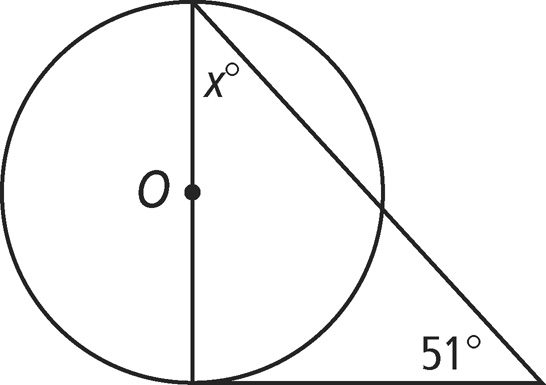 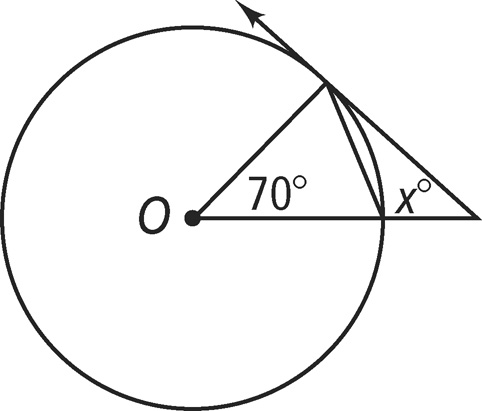 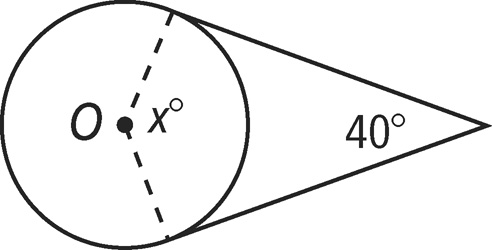 Directions:  In each circle, what is the value of x to the nearest tenth?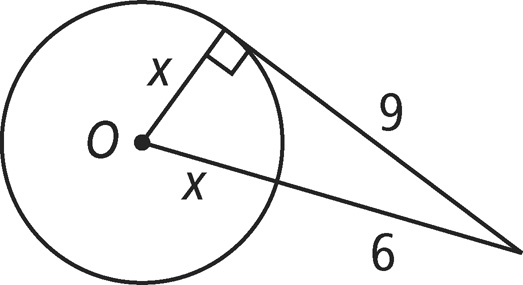 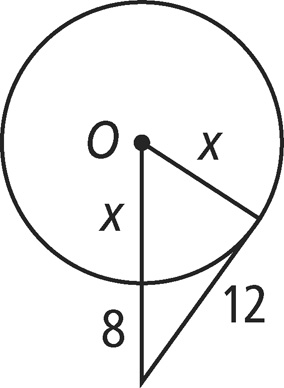 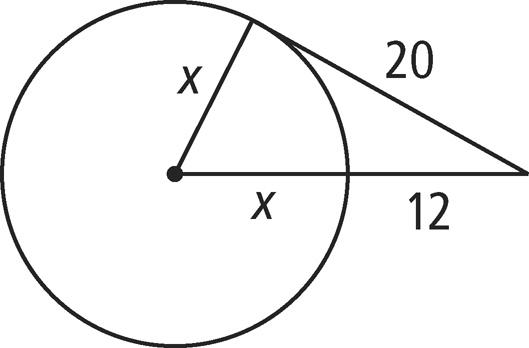 and  are diameters of  S. and  are tangents of  S. What is mSYZ?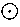 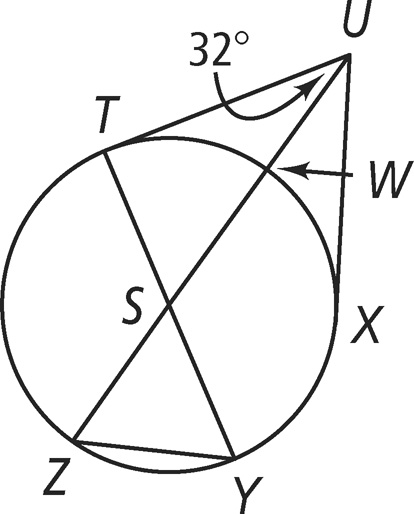 Directions:  Each polygon circumscribes a circle. What is the perimeter of each polygon?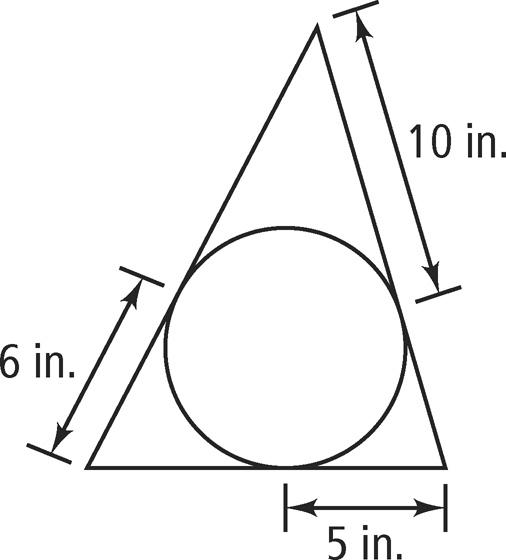 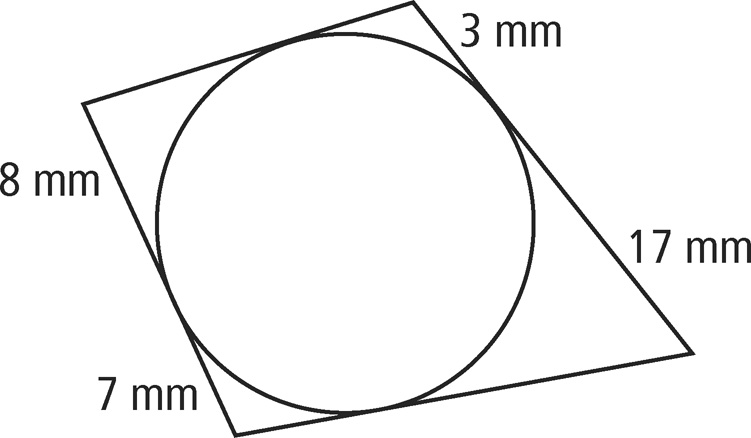 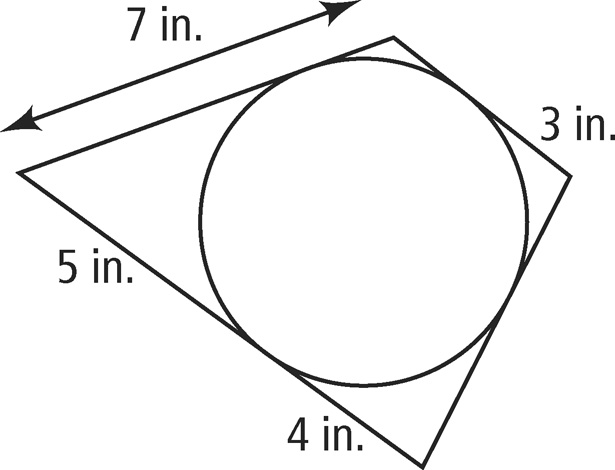 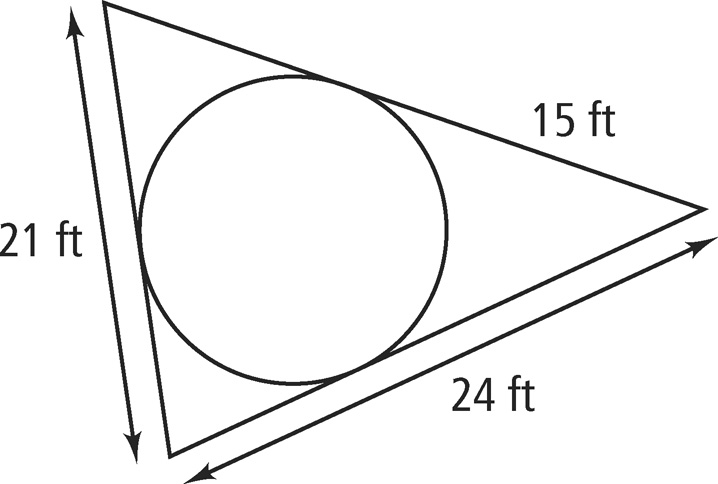 Homework 8.7:  Chords & Arcs of Circles	Name: __________________________Math 3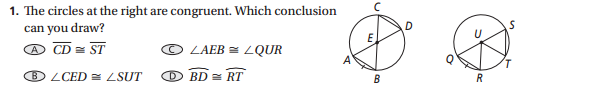 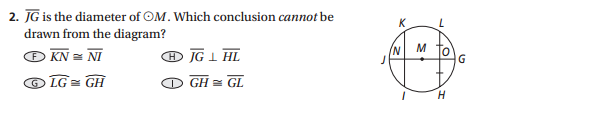 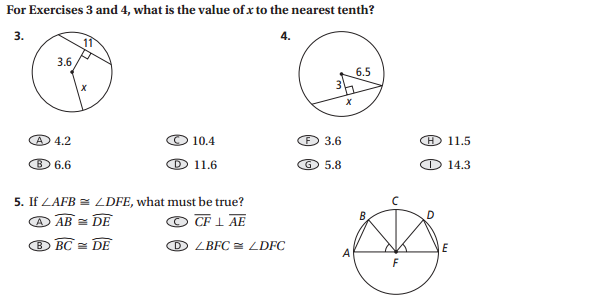 A student draws X with a diameter of 12 cm. Inside the circle she inscribes equilateral ∆ABC so that , , and  are all chords of the circle. The diameter of X  bisects . The section of the diameter from the center of the circle to where it bisects  is 3 cm. To the nearest whole number, what is the perimeter of the equilateral triangle inscribed in X?